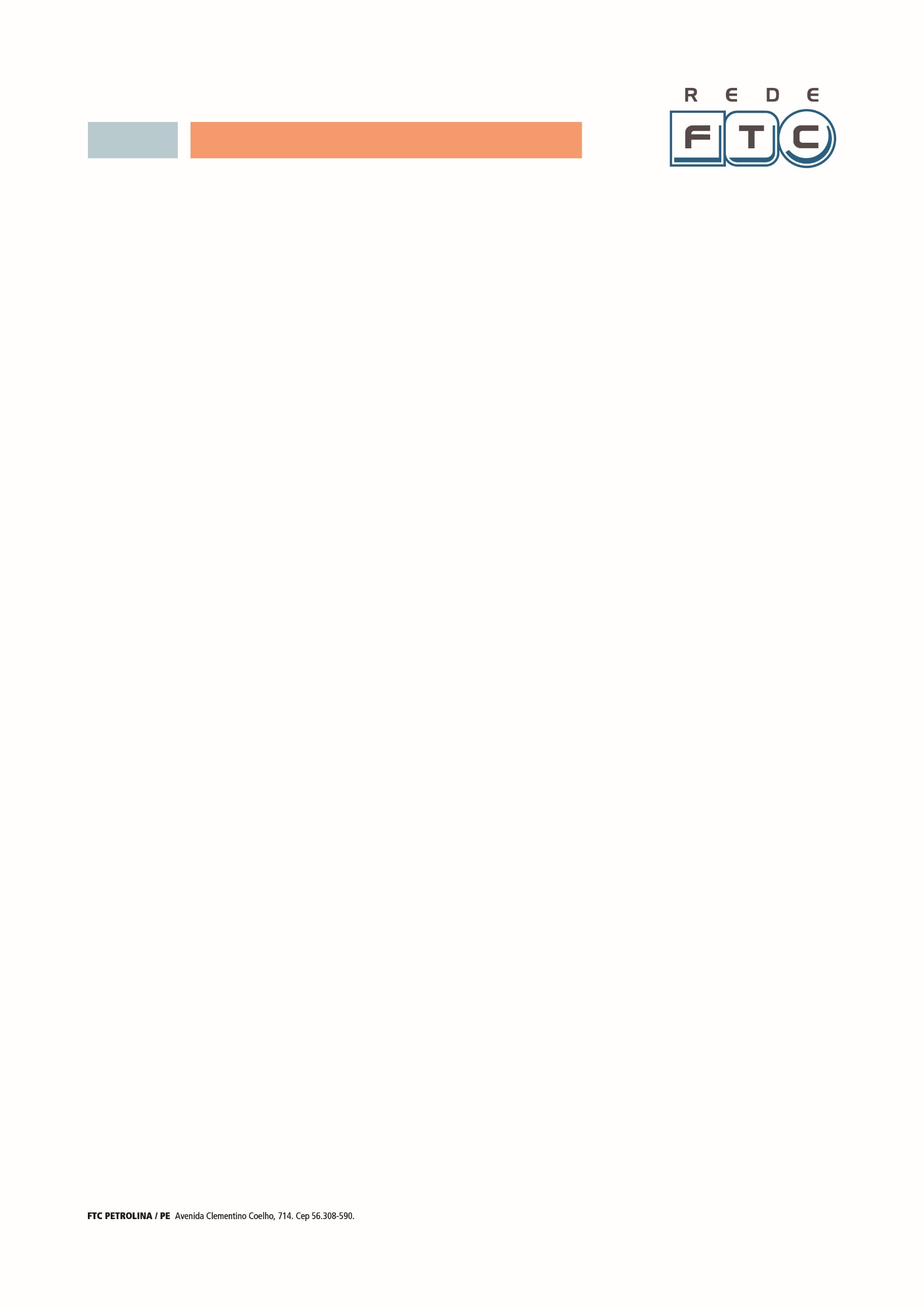 FACULDADE DE TECNOLOGIA E CIÊCIAS – FTC – 2018.1 PETROLINAPROCESSO SELETIVO PARA FORMAÇÃO DE DOCENTES E DE CADASTRO DE RESERVA DOS CURSOS DE GRADUAÇÃO A Faculdade de Tecnologia e Ciências – FTC divulga processo seletivo para Docente e Cadastro de Reserva da categoria:  Professor Assistente, Professor Adjunto e Professor Associado para os cursos de graduação.VAGASAs ofertas de curso e disciplinas visam a composição do quadro docente da Faculdade de Tecnologia e Ciências – FTC e estão discriminadas no anexo I.As ofertas poderão ser alteradas e/ou modificadas em qualquer etapa do processo seletivo, sem comunicação prévia a critério da Faculdade de Tecnologia e Ciências – FTC.As vagas serão para a categoria de Professor Assistente, Professor Adjunto e Professor Associado, podendo o número de turmas requisitadas ao Professor contratado variar conforme oscilação natural no quantitativo de turmas de um período para o outro e de acordo com o número de alunos inscritos no curso/ disciplina.INSCRIÇÕESO período de inscrição será de 09/01/ 2018 a 15/01/ 2018.As inscrições deverão ser realizadas através do preenchimento do formulário de inscrição na sede da instituição (endereço no rodapé) e da entrega do Currículo Lattes atualizado.Ao candidato será atribuída total responsabilidade pelo correto preenchimento do formulário de inscrição acima informado.As inscrições serão gratuitas.ETAPAS DO PROCESSO SELETIVO O processo seletivo compreenderá as seguintes etapas:Inscrição e triagem curricularA triagem curricular será realizada pelos Coordenadores de área dos cursos demandantes e levará em consideração diversos critérios tais como: titulação, disponibilidade, experiência profissional, perfil das vagas (anexo I);Serão considerados aptos apenas os candidatos portadores de pós–graduação lato e stricto – sensu;O resultado da análise será divulgado na sede da instituição ou através de comunicado direto até 18/ 01/ 2018, quando serão informados: nomes dos classificados, temas da prova de aula, data, local e horários de realização.PROVA DE AULA E ENTREVISTANesta etapa o candidato deverá apresentar, obrigatoriamente, para a comissão de seleção, cópia impressa de todos os documentos relacionados no item 7 deste edital.A não apresentação da documentação acima poderá eliminar o candidato;A prova de aula e entrevista terá duração mínima de 20 min. e máxima de 30 min.O candidato deverá disponibilizar para a banca:Objetivo da aulaMetodologia Referências BibliográficasNa prova de aula, o candidato será avaliado por:Capacidade de comunicação expositiva e precisa do tema;Atualização e domínio do conhecimento teórico e prático referentes ao tema;Domínio dos aspectos didáticos aplicáveis à situação de aprendizagem;Utilização e adequação dos recursos disponíveis.O candidato deverá se apresentar à Comissão Organizadora com, no mínimo, 30 min. de antecedência para entrega e conferência dos documentos.4. DOCUMENTAÇÃO4.1 Diplomas obtidos no exterior deverão estar revalidados em instituição brasileira credenciada;4.2 A documentação apresentada para a comissão de seleção será salva e arquivada para posterior aproveitamento no caso dos Professores aprovados e convocados para contratação.5. CRONOGRAMA PREVISTO DO PROCESSO SELETIVOCONTRATAÇÃOA eventual convocação dos candidatos aprovados para a admissão atenderá ao prazo de até 01 (um) ano após a prova de aula, restando claro que a participação no processo seletivo não está condicionada a contratação pela instituição;Na hipótese de convocação para a contratação do candidato, o não comparecimento nos dias designados, sem aviso formal ao setor de seleção, poderá acarretar a eliminação do candidato;Na hipótese de convocação para a contratação do candidato, a não apresentação de TODOS OS DOCUMENTOS E PROCEDIMENTOS indicados no item 7 poderá acarretar a eliminação do candidato;Os casos omissos serão decididos pela comissão Organizadora.DOCUMENTOS E PROCEDIMENTOS PARA ADMISSÃOCópia do comprovante de escolaridade (Diploma de graduação, especialização, Mestrado/ Doutorado);Cópia da CTPS; Cópia da Carteira de Identidade; Cópia do CPF – Cadastro de Pessoas FísicasCópia do Título de eleitor; Duas fotos 3X4; Atestado de idoneidade moral firmado por 03 (três) professores universitários ou por autoridade judicial;Cópia do comprovante de residência;Cópia do PIS PASEP;Cópia do Certificado de Reservista;Cópia da Certidão de nascimento/ Casamento ou União Estável;Cópia do cartão do bancoANEXO I DO EDITAL Nº. 01/2018CURSO: PSICOLOGIA CURSO: ARQUITETURA E URBANISMOCURSO: ENGENHARIA CIVIL/ ELETRICATODOS OS CURSOSDATAEVENTO09/01/2018 a 15/01/2018Inscrição18/01/2018Divulgação da lista de candidatos classificados para etapa da prova de aula22/01/2018 a 24/01/2018Realização da etapa da prova de aula e entrevista25/01/2018Divulgação da lista dos candidatos aprovados e classificados no processo seletivo29/01/2018 e 30/01/2018Contato com os candidatos e agendamento para o processo de admissão01/02/2018Início do período de contratação19/02/2018Início das aulas de 2018.1CURSOMATÉRIA  FORMAÇÃO EXIGIDABacharelado em PsicologiaPsicologias e personalidadesGraduação em Psicologia, pós graduação latu ou stricto sensu com experiência mínima de 01(hum) ano em docência superiorBacharelado em PsicologiaProjeto integrador I e IIGraduação em Psicologia, pós graduação latu ou stricto sensu com experiência mínima de 01(hum) ano em docência superiorBacharelado em PsicologiaSaúde coletivaGraduação em Psicologia, pós-graduação latu ou stricto sensu com experiência mínima de 01(hum) ano em docência superiorBacharelado em PsicologiaDesenvolvimento Humano I: Infância    Graduação em Psicologia, pós-graduação latu ou stricto sensu com experiência mínima de 01(hum) ano em docência superior na área de infânciaBacharelado em PsicologiaPsicologia Estágio Básico I: Infância  Graduação em Psicologia, pós-graduação latu ou stricto sensu com experiência mínima de 01(hum) ano em docência superior na área de estágioBacharelado em Psicologiasocioantropologia Graduação em Psicologia, pós-graduação latu ou stricto sensu com experiência mínima de 01(hum) ano em docência superiorBacharelado em Arquitetura e UrbanismoHistória da Arte, da Arquitetura e da Cidade IGraduação em Arquitetura, pós-graduação latu ou stricto sensu com experiência mínima de 01(hum) ano em docência superiorBacharelado em Arquitetura e UrbanismoHistória da Arte, da Arquitetura e da Cidade IIGraduação em Arquitetura, pós-graduação latu ou stricto sensu com experiência mínima de 01(hum) ano em docência superiorBacharelado em Arquitetura e UrbanismoUrbanismoGraduação em Arquitetura, pós-graduação latu ou stricto sensu com experiência mínima de 01(hum) ano em docência superiorBacharelado em Engenharia Civil/ ElétricaQuímica AplicadaGraduação em Engenharia ou Química pós-graduação latu ou stricto sensu com experiência mínima de 01(hum) ano em docência superiorTodos os cursosLíngua PouguesaGraduação em Letras,  pós-graduação latu ou stricto sensu com experiência mínima de 01(hum) ano em docência superiorDisciplina: Projeto integrador I e IICONTEÚDO PROGRAMÁTICO: Projeto cuja temática perpassa todas as disciplinas do semestre, promovendo a integração dos conteúdos conceituais, procedimentais e atitudinais, com vistas à interdisciplinaridade, ao desenvolvimento do pensamento complexo e à consequente construção, pelos alunos, do perfil de competências do semestre. Definição de interdisciplinaridade. Investigação e estudos sobre problemáticas contemporâneas. Planejamento, construção, atuação, análise e reflexão do projeto orientado. Autoavaliação e heteroavaliação das competências e atitudesDisciplina: Saúde coletivaCONTEÚDO PROGRAMÁTICO: Caracteriza o processo saúde-doença a partir de seus determinantes biológicos e sociais. Relaciona a história das políticas de saúde no país com contexto sócio-político-econômico, como base para entendimento da organização do sistema único de saúde. Descreve as diferentes agências e serviços de saúde pública e coletiva, âmbitos de atuação, demandas por serviços de saúde e necessidades sociaisDisciplina: Psicologia e PersonalidadeCONTEÚDO PROGRAMÁTICO  A Psicologia no Brasil, definições epistemológicas na atualidade. Um panorama sobre os diferentes objetos de estudo e abordagens teórico-metodológicas da Psicologia. As diversas possibilidades de atuação profissional e frentes de trabalho do psicólogo. A Psicologia e suas instituições. Limites e perspectivas da profissão. REFERÊNCIAS BÁSICAS Disciplina: Desenvolvimento Humano I: Infância CONTEÚDO PROGRAMÁTICO:  Conceitos, objetivos e métodos da Psicologia do Desenvolvimento: da concepção à terceira infância. Principais teorias e perspectivas atuais. Desenvolvimento biopsicossocial. Possibilidades de práticas psicológicas com crianças.REFERÊNCIAS BÁSICAS BEE, H. - O ciclo vital - Porto Alegre: Artmed, 1997. ALVÃO, I . HENRI W. Uma concepção dialética do desenvolvimento infantil, Rio de Janeiro: Vozes, 2000. CAMPOS, D. Psicologia e Desenvolvimento Humano, Rio de Janeiro: Vozes, 1997. APALIA, D.F. e OLDS, S.W. – Desenvolvimento humano – Porto Alegre: Artmed, 2006.Disciplina: Estágio Básico I: InfânciaCONTEÚDO PROGRAMÁTICO:  O comportamento da criança em seus diversos contextos. Técnicas de observação: fenômenos psicológicos observáveis. Discussão de aspectos éticos na intervenção com crianças.REFERÊNCIAS BÁSICAS SALVADOR, C. C; MARIANA, M. G; JAVIER, O; GALLART, I. S. Psicologia da Educação – Porto alegre: Artes Médicas Sul, 1999. ENTZEN,W. Guia para observação e registro do comportamento infantil – São Paulo: Cengage Learning CASSINS, A. M. [et al.]. Manual de psicologia escolar/educacional - Curitiba: Gráfica e Editora Unificado, 2007Disciplina: História da Arte, da Arquitetura e da Cidade I CONTEÚDO PROGRAMÁTICO: Estudo dos fundamentos e aspectos da cultura arquitetônica na Antiguidade: técnicas construtivas, espacialidade e princípios. A Antiguidade pré-clássica e a arquitetura – relações entre os aspectos técnicoconstrutivos e estéticos. Análise da Antiguidade clássica: arquitetura em Egito, Grécia e Roma – aproximações e diferenças; antecedentes e fundamentos. Caracterização da linguagem clássica da arquitetura.Disciplina: História da Arte, da Arquitetura e da Cidade II CONTEÚDO PROGRAMÁTICO: Processo de produção da arquitetura e da cidade ocidentais, do Renascimento ao Barroco. A cidade colonial na América Latina e no Brasil. Análise das realizações mais importantes no âmbito da arquitetura e das artes visuais, com ênfase no Barroco brasileiro.REFERÊNCIAS BÁSICAS ARGAN, Giulio Carlo. História da Arte como História da Cidade. São Paulo: Martins Fontes, 2014 STRICKLAND, Carol. Arquitetura Comentada: uma breve viagem pela história da arquitetura. Rio de Janeiro: Ediouro, 2003. WOLFIN, Heinrich. Renascença e Barroco. São Paulo: Perspectiva, 2012.Disciplina: Urbanismo ICONTEÚDO PROGRAMÁTICO:  Introdução às abordagens, conceitos e métodos do urbanismo e do planejamento urbano. Caracterização da urbanização contemporânea: atividades, infraestruturas e equipamentos urbanos. Evolução urbana. Produção do espaço urbano. Uso e ocupação do solo. Sistema viário e de transportes. Equipamentos sociais e técnicos. Articulações entre sistemas de mobilidade, infraestruturas e usos do solo. Índices urbanísticos relativos a densidades de ocupação. Padrões de estruturação do espaço urbano. Requalificação urbana e preservação do patrimônio ambiental, cultural, histórico, artístico e arquitetônico. Técnicas de representação gráfica de análise e proposição urbanística.REFERÊNCIAS BÁSICAS CHOAY, Francoise. O Urbanismo. São Paulo: Perspectiva, 2013. ENGEN, Johan Van. Manual do Arquiteto Descalço. São Paulo: B4, 2014. LYNCH, Kevin. A imagem da cidade. 3ª ed. São Paulo: Martins Fontes, 2011.Disciplina: Química Aplicada CONTEÚDO PROGRAMÁTICO: polímeros, metais, cerâmicas e vidros. Colóides e superfícies: surfactantes, espumas, molhabilidade, detergência, estabilidade e propriedade de dispersões.REFERÊNCIAS W. D. Callister, Ciência e Engenharia de Materiais: uma Introdução, LTC, 2002. Manrich, Processamento de Termoplásticos, Artliber, 2005.Disciplina: Língua Portuguesa CONTEÚDO PROGRAMÁTICO: Comunicação e expressão em Língua portuguesa. Leitura e interpretação de textos. Elementos do discurso oral e escrito. Semântica e sintaxe discursiva. Técnicas de comunicação e redação. Técnicas de elaboração de textos técnicos.REFERÊNCIAS: ANDRADE, M.; HENRIQUES, A. Língua Portuguesa: noções básicas para cursos superiores. 9 ed. São Paulo: Atlas, 2010.BECHARA, E. Moderna Gramática Portuguesa. Rio de Janeiro: Lucerna, 2015.MEDEIROS, J. B.; TOMASI, C. Redação de artigos científicos. 12 ed. São Paulo: Atlas, 2016.